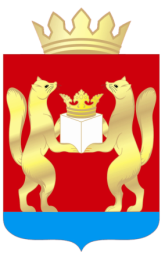 АДМИНИСТРАЦИЯ  ТАСЕЕВСКОГО  РАЙОНАР А С П О Р Я Ж Е Н И ЕОб утверждении графика приема граждан по личным вопросам в администрации Тасеевского районаВ целях реализации конституционного права граждан на обращение в органы местного самоуправления на основании ст. 33 Конституции Российской Федерации, Федерального закона от 02.05.2006 N 59-ФЗ "О порядке рассмотрения обращений граждан Российской Федерации, руководствуясь ст. 28, ст. 46, ст. 48 Устава Тасеевского района.  1.Утвердить график приема граждан по личным вопросам в администрации Тасеевского района согласно приложению.	2.Главному специалисту по общим и кадровым вопросам Молчановой Н.Ю. разместить указанную информацию на официальном сайте администрации Тасеевского района в сети Интернет.	3.Признать утратившим силу распоряжение администрации Тасеевского района от 11.07.2012 № 67 «Об утверждении графика приема граждан по личным вопросам в администрации Тасеевского района.4.Контроль за выполнением распоряжения оставляю за собой.5.Распоряжение вступает в силу со дня подписания.Глава Тасеевского района                                                   О.А. НиканоровПриложениек распоряжениюадминистрации Тасеевского района от 30.01.2018 № 9Графика приема граждан по личным вопросам в администрации Тасеевского района30.01.2018с.Тасеево№ 9  ФИОДолжностьДни приемаЧасы приемаНиканоровОлег АнатольевичГлава Тасеевского районаПятницас 14.00 до 17.00Северенчук Игорь Ивановичпервый заместитель Главы администрации Тасеевского районаПятницас 14.00 до 17.00